                                                                                                            ПРОЄКТ № 117 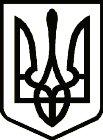 УкраїнаНОВГОРОД – СІВЕРСЬКА МІСЬКА РАДАЧЕРНІГІВСЬКОЇ ОБЛАСТІ(тринадцята сесія VIІI скликання)РІШЕННЯ вересня 2021 року                                                                                   №  Про затвердження проекту землеустроющодо відведення земельної ділянки та передачу її у власність Коршун Л.М.,Коршун А.А., Коршун І.М.		Розглянувши подані заяви щодо затвердження проекту землеустрою для оформлення права власності на земельні ділянки, відповідно до ст.ст. 12, 33, 81, 118, 121, 122 Земельного кодексу України,  керуючись ст. 26, 59 Закону України "Про місцеве самоврядування в Україні", міська рада ВИРІШИЛА:1. Затвердити проект землеустрою щодо відведення земельної ділянки     у власність з кадастровим номером 7423686600:05:000:0887 для ведення особистого селянського господарства (01.03) за рахунок земель комунальної власності, ненаданих у власність або у постійне користування,  Коршун   Ірині Михайлівні, загальною площею – 2,0000 га, на території Новгород-Сіверської міської територіальної громади (за межами населених пунктів):1) безкоштовно передати у власність земельну ділянку з кадастровим номером 7423686600:05:000:0887 Коршун   Ірині Михайлівні;2) Коршун Ірині Михайлівні, провести державну реєстрацію нерухомого майна - земельної ділянки.2. Затвердити проект землеустрою щодо відведення земельної ділянки     у власність з кадастровим номером 7423686600:05:000:0891 для ведення особистого селянського господарства (01.03) за рахунок земель комунальної власності, ненаданих у власність або у постійне користування, Коршун   Антоніні Аксентіївні, загальною площею – 2,0000 га, на території Новгород-Сіверської міської територіальної громади (за межами населених пунктів):1) безкоштовно передати у власність земельну ділянку з кадастровим номером 7423686600:05:000:0891 Коршун  Антоніні Аксентіївні;2) Коршун Антоніні Аксентіївні, провести державну реєстрацію нерухомого майна - земельної ділянки.3. Затвердити проект землеустрою щодо відведення земельної ділянки     у власність з кадастровим номером 7423686600:05:000:0892 для ведення особистого селянського господарства (01.03) за рахунок земель комунальної власності, ненаданих у власність або у постійне користування, Коршун   Людмилі Михайлівні, загальною площею – 2,0000 га, на території Новгород-Сіверської міської територіальної громади (за межами населених пунктів):1) безкоштовно передати у власність земельну ділянку з кадастровим номером 7423686600:05:000:0892 Коршун  Людмилі Михайлівні;2) Коршун Людмилі Михайлівні, провести державну реєстрацію нерухомого майна - земельної ділянки.	         4. Контроль за виконанням рішення покласти на постійну комісію міської ради з питань земельних відносин та екології.Міський голова                                                          		Л. ТкаченкоПроєкт рішення підготував: 	Начальник відділу земельних відносин міської ради                                                   		О. КротПОГОДЖЕНО:Заступник міського головиз питань діяльності виконавчих органів міської ради                                                                   С. ЙожиковНачальник юридичного відділуміської ради                                                                                М. ШахуновНачальник відділу містобудування                                    	О. Сердюкта архітектури міської радиСекретар міської ради							Ю. Лакоза